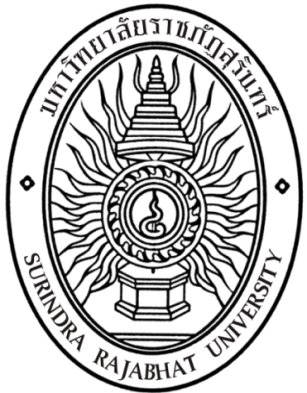 แผนปฏิบัติการและแผนการใช้จ่ายงบประมาณประจำปีงบประมาณ พ.ศ. 2562……………… หน่วยงาน……………………สารบัญ															       											        หน้า1.	วิสัยทัศน์	 ..2.	พันธกิจ		..3.	วัตถุประสงค์ / เป้าหมายหน่วยงาน (ถ้ามี)	..4.	ยุทธศาสตร์ของหน่วยงาน	..5.	ความเชื่อมโยง / ความสอดคล้องของแผนยุทธศาสตร์การจัดสรรงบประมาณรายจ่าย	ประจำปีงบประมาณ พ.ศ. 2562 ของมหาวิทยาลัยราชภัฏสุรินทร์ กับแผนยุทธศาสตร์	ของหน่วยงาน	 ..6.	ตัวชี้วัดและค่าเป้าหมายการดำเนินงานตามแผนกลยุทธ์ของหน่วยงาน	..7.	โครงการตามแผนปฏิบัติการ ประจำปีงบประมาณ พ.ศ. 2562 ของหน่วยงาน (PL.101)            ..8.	แบบแผน/รายงานผลการใช้จ่ายงบประมาณ ผลผลิตและโครงการ งบประมาณรายจ่าย	ของหน่วยงาน ประจำปีงบประมาณ พ.ศ.2562 (PL.301,PL.302)                                     ..9.	รายละเอียดโครงการตามแผนปฏิบัติการประจำปีงบประมาณพ.ศ.2562 ของหน่วยงาน 	(PL.201)                                                                                                       ..แผนปฏิบัติการและแผนการใช้จ่ายงบประมาณรายจ่าย ของ ....................................ประจำปีงบประมาณ พ.ศ. 2562………………………………..1.	วิสัยทัศน์2.	พันธกิจ3.	วัตถุประสงค์ / เป้าหมายหน่วยงาน (ถ้ามี)4.	ยุทธศาสตร์ของหน่วยงาน5.	ความเชื่อมโยง / ความสอดคล้องของแผนยุทธศาสตร์การจัดสรรงบประมาณรายจ่าย ประจำปีงบประมาณ พ.ศ. 2562 ของมหาวิทยาลัยราชภัฏสุรินทร์ กับแผนยุทธศาสตร์ของหน่วยงานยุทธศาสตร์การจัดสรรงบประมาณรายจ่ายประจำปีงบประมาณ พ.ศ.2562ของมหาวิทยาลัยราชภัฏสุรินทร์ยุทธศาสตร์ของหน่วยงานยุทธศาสตร์ที่ 1 ปฏิรูประบบการบริหารจัดการโดยยึดหลักธรรมาภิบาลเพื่อประสิทธิภาพและความยั่งยืนเป้าประสงค์ มหาวิทยาลัยราชภัฏสุรินทร์ มีคุณภาพการบริหารจัดการในระดับมาตรฐานสากล และเป็นองค์กรที่มีผลสัมฤทธิ์สูง (High performance organization) มีธรรมาภิบาล และมีแนวทางการหารายได้เพื่อการพึ่งตนเองได้มากขึ้นยุทธศาสตร์ที่ 2 ปรับปรุงสภาพแวดล้อมของมหาวิทยาลัยให้สมบูรณ์และสอดคล้องกับภารกิจเป้าประสงค์มหาวิทยาลัยมีบรรยากาศที่ร่มรื่น เป็นธรรมชาติและสิ่งแวดล้อมที่ดีที่เกื้อหนุนให้เกิดการเรียนรู้ การพัฒนาองค์ความรู้ และการทำงานที่มีประสิทธิภาพ และสามารถใช้เป็นปัจจัยดึงดูดให้ผู้เรียนเลือกมาเรียนที่มหาวิทยาลัยยุทธศาสตร์ที่ 3 พัฒนาความเข้มแข็งด้านการผลิตบัณฑิตเป้าประสงค์บัณฑิตจากมหาวิทยาลัยมีคุณภาพตรงตามความต้องการของสังคม มีคุณธรรม มีจริยธรรม มีความรู้ความสามารถเชิงวิชาชีพ พร้อมทำงานหรือศึกษาต่อ อยู่ร่วมกับผู้อื่นได้ในสังคมอย่างมีความสุข และพร้อมก้าวเข้าสู่ศตวรรษที่ 21ยุทธศาสตร์ที่ 4 พัฒนามหาวิทยาลัยให้มีความเข้มแข็งด้านการวิจัยเป้าประสงค์ผลิตผลงานวิจัยที่มีคุณภาพสูง เป็นที่ยอมรับในระดับชาติและนานาชาติ และมีศักยภาพในการสร้างผลกระทบเชิงบวกต่อเศรษฐกิจ สิ่งแวดล้อม ชุมชนและวัฒนธรรมยุทธศาสตร์ที่ 5 พัฒนางานพันธกิจสัมพันธ์มหาวิทยาลัยกับสังคม (University Social Engagement) เพื่อการพัฒนาท้องถิ่นอย่างยั่งยืนเป้าประสงค์มหาวิทยาลัยราชภัฏสุรินทร์เป็นศูนย์กลางการให้บริการทางวิชาการ เป็นที่พึ่งทางด้านวิชาการของสังคม สามารถแก้ปัญหาและตอบสนองความต้องการของสังคมและภูมิภาคได้อย่างเหมาะสมและทันต่อเวลา เพื่อการพัฒนาสังคมที่เข้มแข็งและยั่งยืนตามหลักเศรษฐกิจพอเพียงยุทธศาสตร์ที่ 6 ส่งเสริมและทำนุบำรุงศิลปวัฒนธรรมเป้าประสงค์อนุรักษ์ ส่งเสริม สืบสาน ประยุกต์ใช้ศิลปวัฒนธรรมและภูมิปัญญาท้องถิ่น เพื่อรักษาคุณค่าและเพิ่มมูลค่า และเผยแพร่สู่ระดับชาติและนานาชาติ ตลอดจนการเชื่อมโยงองค์ความรู้ด้านศิลปวัฒนธรรมไปสู่กระบวนการการเรียนการสอนและการวิจัยยุทธศาสตร์ที่ 7 พัฒนามหาวิทยาลัยไปสู่ความเป็นสากลเป้าประสงค์มหาวิทยาลัยได้รับการยอมรับและเป็นที่รู้จักในด้านวิชาการและการวิจัยในระดับนานาชาติ บุคลากรและนักศึกษามีประสบการณ์ในระดับนานาชาติยุทธศาสตร์ที่ 8 พัฒนาโรงเรียนสาธิต มหาวิทยาลัยราชภัฏสุรินทร์ ให้เป็นโรงเรียนต้นแบบและเป็นแหล่งฝึกประสบการณ์วิชาชีพของนักศึกษาเป้าประสงค์พัฒนาโรงเรียนสาธิตมหาวิทยาลัยราชภัฏสุรินทร์ ให้เป็นโรงเรียนต้นแบบและเป็นแหล่งเรียนรู้ของนักศึกษา ครู และบุคลากรทางการศึกษาในจังหวัดสุรินทร์และจังหวัดใกล้เคียง